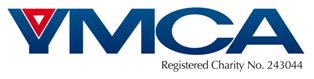 JOB DESCRIPTIONJob Title:		Sports and Play Leader	Department: 		ChildcareResponsible to:	Childcare Service ManagerLocation:	Middleton Primary and Nursery SchoolHours:	Average of up to 23.48 hours per week including before and after school hours, evenings and weekends. Term time hours – 14.5 hours per week School holidays – 50 hours per weekSalary:		£10,723.13 per annum – payable in twelve equal instalments Job PurposeTo deliver the day to day operation of the Breakfast / After-School Club at Middleton Primary and Nursery SchoolTo plan, prepare and deliver enjoyable and safe coaching and activity sessions for allocated groups with YMCA ChildcarePositively engage children in sports, craft and STEM activitiesTo ensure that the standards specified by Ofsted, other regulatory bodies and Nottinghamshire YMCA are always adhered toTo support the development of an organisational culture that puts our Christian Core Values– Caring, Honesty, Respect and Responsibility - at the centre.Principal ResponsibilitiesTo plan, prepare and deliver a varied programme of activities to meet each of the children’s needs within the framework of the National Standards. To include sports, crafts and STEAM.To supervise and ensure the safety of the children engaged in the programmeTo work on our YMCA Childcare programmes including planning and delivering sessions, maintaining records and registers, liaising with parents, supervising off site and on site activities and administering first aidTo work as part of a team to provide support and guidance to staff and volunteersTo ensure that the programme maintains high standards and are in possession of adequate materials  To ensure all health and safety and other legal requirements associated with play activities are complied withEnsure that equipment and activity areas are properly maintained and fit for children and staffTo be responsible for site administration duties including registers and accident/incident forms as directed.To liaise closely with parents, children and school staffTo follow the Nottinghamshire YMCA policies and procedures and OFSTED National Standards at all timesTo ensure that all safeguarding policies and procedures are followed and to report any concerns to the appropriate person (s).General Responsibilities 1 	Other DutiesTo undertake any other specific duties and responsibilities as may be assigned by the immediate Line Manager or anyone else designated by the Chief Executive Officer, as necessary. To work in a flexible way to ensure that the workload is completed and to undertake any other jobs commensurate with the seniority of the post.2 	Discretion to ActTo exercise discretion in the performance of the duties of the post and to use best practice commensurate with the safety of clients and colleagues, and the effective and efficient use of resources.  Nothing in this Job Description is intended to authorise the post-holder to undertake responsibilities that belong properly to trustees and members of the Executive Management Team unless properly authorised to do so by the Chief Executive directly or through an appropriate Manager.3 	RelationshipsTo establish, maintain and enhance team-working with colleagues and staff of Nottinghamshire YMCA and to keep confidential all information about individuals and the business of Nottinghamshire YMCA. Any breach of confidentiality is extremely serious and may lead to dismissal4 	Personal DevelopmentTo play an active role in the development and implementation of your individual development plan.5 	Association EthosTo support the Christian aims, objectives, ethos and core values of the Association. The Association is committed to equality of opportunity in recruitment, employment and service delivery and expects all staff to abide by our Equality and Diversity Policy.6         Health and SafetyTo adhere to the Association’s Health and Safety policies at all times.Line Management Responsibility:No direct line management but the post holder will be expected to supervise work experience trainees, volunteers and temporary staff as required.PERSON SPECIFICATIONPlease ensure that you address all the requirements marked with an “A”in the final column as we will be looking for this information when Shortlisting. Please note relevant qualifications will be checked at interview.Job Title: Sports and Play Leader*When Assessed – (A) on Application form, (I) At Interview, (T) During Test, (D) From Documentary evidence e.g. references, qualifications (relevant qualifications will be checked at the interview stage), driving license etcNottinghamshire YMCA is committed to promoting diversity and practicing equality of opportunityNottinghamshire YMCA is committed to the protection of children and vulnerable adultsCriteriaRequirementsHow Assessed*Experience1.1 Direct experience of working with children aged 4 to 11 years A,IExperience1.2 Experience of liaising with parents/carers of children and promoting positive relationshipsA, IExperience1.3 Experience of leading sports and STEAM sessions with children aged 4 to 11 yearsA, IKnowledge2.1 Knowledge of Health & Safety issues relating to all issues concerning children and out of school childcare provisions including safeguardingA, IKnowledge2.2 Knowledge of Ofsted standards and inspections, for both early years and childcare registrationsA, IKnowledge2.3 Knowledge of child development and how this can be supportedA, ITraining/  Qualifications3.1 Holds or is working towards a relevant qualification, minimum level 2A, DTraining/  Qualifications3.2  Holds a Paediatric First Aid certificate A, DTraining/  Qualifications3.3 Holds a Safeguarding children qualificationA, DTraining/  Qualifications3.4 Level 1 sports coaching awardA, DSkills & Abilities4.1 Able to ensure that all administrative records are maintained and returned as requiredI, TSkills & Abilities4.2 Ability to organise a range of play activities which extend children’s play and contribute to their enjoyment and healthy developmentA, TSkills & Abilities4.3 Ability to liaise effectively with parents, teachers and other staff membersISkills & Abilities4.4 Ability to energise, excite and enthuse childrenA, IOther       work related require-ments5.1 Ability to support the Christian core values of the AssociationAOther       work related require-ments5.2 Willingness to undergo a satisfactory enhanced DBS check and to register with the DBS Update ServiceDOther       work related require-ments5.3 Willingness and flexibility to travel between sites as necessary sometimes at short noticeIOther       work related require-ments5.4 Access to an appropriately insured and taxed vehicleA,D